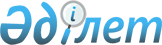 "Қордай ауданы бойынша әлеуметтiк көмек көрсетудің, оның мөлшерлерiн белгiлеудің және мұқтаж азаматтардың жекелеген санаттарының тiзбесiн айқындаудың Қағидаларын бекіту туралы" Қордай аудандық мәслихатының 2018 жылғы 26 наурыздағы № 29-9 шешіміне толықтыру мен өзгеріс енгізу туралы
					
			Күшін жойған
			
			
		
					Жамбыл облысы Қордай аудандық маслихатының 2019 жылғы 5 сәуірдегі № 48-3 шешімі. Жамбыл облысының Әділет департаментінде 2019 жылғы 9 сәуірде № 4190 болып тіркелді. Күші жойылды - Жамбыл облысы Қордай аудандық мәслихатының 2020 жылғы 25 желтоқсандағы № 80-5 шешімімен
      Ескерту. Күші жойылды - Жамбыл облысы Қордай аудандық мәслихатының 25.12.2020 № 80-5 (алғаш ресми жарияланғаннан күннен күнтізбелік он күн өткен соң қолданысқа енгізіледі) шешімімен.

      РҚАО-ның ескертпесі.

      Құжаттың мәтінінде тұпнұсқаның пунктуациясы мен орфографиясы сақталған.
      "Қазақстан Республикасындағы жергілікті мемлекеттік басқару және өзін-өзі басқару туралы" Қазақстан Республикасының 2001 жылғы 23 қаңтардағы Заңына, "Әлеуметтік көмек көрсетудің, оның мөлшерлерін белгілеудің және мұқтаж азаматтардың жекелеген санаттарының тізбесін айқындаудың үлгілік қағидаларын бекіту туралы" Қазақстан Республикасы Үкіметінің 2013 жылғы 21 мамырдағы № 504 қаулысына сәйкес, Қордай аудандық мәслихаты ШЕШІМ ҚАБЫЛДАДЫ:
      1. "Қордай ауданы бойынша әлеуметтік көмек көрсетудің, оның мөлшерлерін белгілеудің және мұқтаж азаматтардың жекелеген санаттарының тізбесін айқындаудың Қағидаларын бекіту туралы" Қордай аудандық мәслихатының 2018 жылғы 26 наурыздағы № 29-9 шешіміне (нормативтік құқықтық актілерді мемлекеттік тіркеу тізілімінде № 3787 болып тіркелген, Қазақстан Республикасы нормативтік құқықтық актілерінің эталондық бақылау банкінде электрондық түрде 2018 жылдың 26 сәуірінде жарияланған) келесі толықтыру мен өзгеріс енгізілсін:
      аталған шешіммен бекітілген Қордай ауданы бойынша әлеуметтік көмек көрсетудің, оның мөлшерлерін белгілеудің және мұқтаж азаматтардың жекелеген санаттарының тізбесін айқындаудың Қағидаларының:
      7 тармағының 1) тармақшасы 1.4. абзацпен толықтырылсын:
      "1.4. Кеңес әскерлерінің Ауған жерінен шыққан күніне 30 жыл толуына байланысты атаулы және мереке күндеріне бір рет әлеуметтік көмекке қосымша біржолғы әлеуметтік көмек Ауғанстанда әскери міндетін өтеген әскери қызметшілерге және Ауғанстанда әскери міндетін өтеу кезінде жаралануы, контузия алуы, зақымдануы салдарынан мүгедек болған әскери қызметшілерге 30 000 (отыз мың) теңге мөлшерінде, Ауғанстандағы ұрыс қимылдары кезеңінде жараланудың, контузия алудың, зақымданудың немесе ауруға шалдығудың салдарынан қаза тапқан (хабар-ошарсыз кеткен) немесе қайтыс болған әскери қызметшілердің отбасыларына 15 000 (он бес мың) теңге мөлшерінде, 1979 жылдың 1 желтоқсаны мен 1989 жылдың желтоқсаны аралығында Ауғанстанға жұмысқа жіберілген жұмысшылар мен қызметшілерге 15000 (он бес мың) теңге мөлшерінде көрсетілсін.";
      21 тармақ алып тасталсын.
      2. Осы шешімнің орындалуын қадағалау аудандық мәслихаттың экономика, қаржы, бюджет, жергілікті өзін-өзі басқару, индустриялық-инновациялық дамыту, аймақты, көлік пен байланысты, орта және шағын бизнесті дамыту мәселелері жөніндегі тұрақты комиссиясына және "Жамбыл облысы Қордай ауданы әкімдігінің жұмыспен қамту және әлеуметтік бағдарламалар бөлімі" коммуналдық мемлекеттік мекемесінің басшысы А. Заурбаеваға (келісімі бойынша) жүктелсін.
      3. Осы шешім әділет органдарында мемлекеттік тіркелген күннен бастап күшіне енеді және оның алғаш ресми жарияланған күннен кейін қолданысқа енгізіледі.
					© 2012. Қазақстан Республикасы Әділет министрлігінің «Қазақстан Республикасының Заңнама және құқықтық ақпарат институты» ШЖҚ РМК
				
      Аудандық мәслихат 

      сессиясының төрағасы 

Б. Әлімбет

      Аудандық мәслихат 

      хатшысы 

Р. Нұрсипатов
